Bell Ringer #511/5/19What was the major difference between the Geocentric Theory and the Heliocentric Theory?Why did the Heliocentric Theory upset religious leaders during the Scientific Revolution?The Sun King, Louis XIV, felt he was the center of the universe.The Catholic Church was jealous they did not realize this observation.It challenged long-held religious teachings and beliefs.Based on the diagram, what was one way Copernicus, Galileo, and others influenced how scientists work today?Scientists now publish a conclusion based on collected data and experiments.Scientists were no longer as useful with the scientific method.Scientists never even really used the scientific method after the Enlightenment.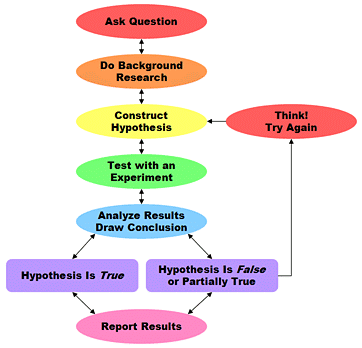 